           КАРАР                                                                                ПОСТАНОВЛЕНИЕ    03 апрель  2017 й.                                №12                                03 апреля 2017 г.Об отмене постановления от 15 апреля  2015 года №14  «Об утверждении Правил присвоения, изменения и аннулирования адресов»Рассмотрев экспертное заключение Государственного комитета Республики Башкортостан по делам юстиции от 21.12.2016 №НГР RU 03068205201500013  на постановление Администрации сельского поселения Кунгаковский сельсовет муниципального района Аскинский район Республики Башкортостан от 15.04.2015 №14  «Об утверждении  Правил  присвоения, изменения и аннулирования адресов», п о с т а н о в л я ю: 1. Отменить постановление администрации сельского поселения Кунгаковский сельсовет муниципального района Аскинский район Республики Башкортостан от 15.04.2015  №16  «Об утверждении Правил присвоения, изменения и аннулирования адресов».2. Контроль выполнения  настоящего постановления оставляю за собой.И.о. главы сельского поселения                                                  Г.А. ГильманшинаБАШҠОРТОСТАН РЕСПУБЛИКАҺЫ                       АСҠЫН  РАЙОНЫМУНИЦИПАЛЬ РАЙОНЫНЫҢ ҠӨНГӘК  АУЫЛ  СОВЕТЫАУЫЛ  БИЛӘМӘҺЕ ХАКИМИӘТЕ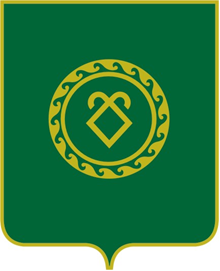 АДМИНИСТРАЦИЯСЕЛЬСКОГО ПОСЕЛЕНИЯ КУНГАКОВСКИЙ СЕЛЬСОВЕТ МУНИЦИПАЛЬНОГО РАЙОНААСКИНСКИЙ РАЙОНРЕСПУБЛИКИ БАШКОРТОСТАН